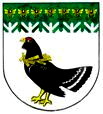 от 08 апреля 2021 года № 153Об утверждении порядка участия собственника жилого помещения, получившего повреждения в результате чрезвычайной ситуации, расположенного на территории Мари-Турекского муниципального района, в работе межведомственной комиссии по рассмотрению вопросов о признании помещения жилым помещением, жилого помещения непригодным для проживания и многоквартирного дома аварийным и подлежащим сносу или реконструкцииВ целях реализации постановления Правительства Российской Федерации от 28 января 2006 года № 47 «Об утверждении Положения о признании помещения жилым помещением, жилого помещения непригодным для проживания и многоквартирного дома аварийным и подлежащим сносу или реконструкции», администрация Мари-Турекского муниципального района Республики Марий Эл п о с т а н о в л я е т:Утвердить прилагаемый Порядок участия собственника жилого помещения, получившего повреждения в результате чрезвычайной ситуации, расположенного на территории Мари-Турекского муниципального района, в работе межведомственной комиссии по рассмотрению вопросов о признании помещения жилым помещением, жилого помещения непригодным для проживания и многоквартирного дома аварийным и подлежащим сносу или реконструкции.2. Разместить настоящее постановление на официальном сайте Мари-Турекского муниципального района в информационно-телекоммуникационной сети «Интернет».         3. Контроль за исполнением настоящего постановления возложить на первого заместителя главы администрации Мари-Турекского муниципального района Зыкова А.С.ПОРЯДОКучастия собственника жилого помещения, получившего повреждения в результате чрезвычайной ситуации, расположенного на территории Мари-Турекского муниципального района, в работе межведомственной комиссии по рассмотрению вопросов о признании помещения жилым помещением, жилого помещения непригодным для проживания и многоквартирного дома аварийным и подлежащим сносу или реконструкции1. Настоящий Порядок устанавливает механизм участия собственника жилого помещения, получившего повреждения в результате чрезвычайной ситуации, Мари-Турекского муниципального района (далее - собственник), в работе межведомственной комиссии по рассмотрению вопросов о признании помещения жилым помещением, жилого помещения непригодным для проживания и многоквартирного дома аварийным и подлежащим сносу или реконструкции (далее - комиссия) в соответствии с постановлением Правительства Российской Федерации от 28.01.2006 № 47 «Об утверждении Положения о признании помещения жилым помещением, жилого помещения непригодным для проживания и многоквартирного дома аварийным и подлежащим сносу или реконструкции, садового дома жилым домом и жилого дома садовым домом» (далее - Положение № 47), постановлением администрации Мари-Турекского муниципального района от 01.03.2021 г. №81 «О межведомственной комиссии по оценке и признанию помещений жилыми помещениями, жилых помещений пригодными (непригодными) для проживания и многоквартирных домов аварийными и подлежащими сносу или реконструкции, садового дома жилым домом и жилого дома садовым домом» (далее – Постановление о комиссии № 81).2. Понятия и термины, используемые в настоящем Порядке, применяются в том же значении, в каком они используются в Положении № 47 и Постановлении о комиссии № 81.3. Заседания комиссии проводятся и решения комиссией принимаются в соответствии с Постановлении о комиссии № 81.4. Собственник (уполномоченное им лицо) участвует в работе комиссии с правом совещательного голоса.5. Собственник (уполномоченное им лицо) уведомляется секретарем комиссии ) о дате, времени и месте проведения заседания межведомственной комиссии не позднее, чем за 3 дня до заседания межведомственной комиссии, любым из перечисленных способов:- по электронной почте (при наличии);- по телефону;- нарочным вручением под роспись;- посредством факсимильной связи; В случае проведения межведомственной комиссией оценки жилых помещений жилищного фонда Российской Федерации или многоквартирного дома, находящегося в федеральной собственности не позднее, чем за 20 календарных дней до дня начала работы комиссии, а в случае проведения оценки жилых помещений, получивших повреждения в результате чрезвычайной ситуации, - не позднее чем за 15 календарных дней до дня начала работы межведомственной комиссии направляет в письменной форме посредством почтового отправления с уведомлением о вручении, а также в форме электронного документа в федеральный орган исполнительной власти Российской Федерации, осуществляющий полномочия собственника в отношении оцениваемого имущества, и правообладателю такого имущества уведомление о дате начала работы межведомственной комиссии, а также размещает такое уведомление на межведомственном портале по управлению государственной собственностью в информационно-телекоммуникационной сети Интернет. 6. О выдаче уведомления делается отметка в журнале уведомлений о заседаниях межведомственной комиссии по рассмотрению вопросов о признании помещения жилым помещением, жилого помещения непригодным для проживания и многоквартирного дома аварийным и подлежащим сносу или реконструкции. Уведомление подписывается председателем комиссии.7. В случае неявки собственника (уполномоченного им лица) на заседание комиссии, при условии надлежащего уведомления о времени и месте заседания комиссии, заседание комиссии проводится и решение комиссией принимается в отсутствие собственника (уполномоченного им лица).МАРИЙ ЭЛ РЕСПУБЛИКЫНМАРИЙ ТУРЕК МУНИЦИПАЛЬНЫЙ РАЙОНЫНАДМИНИСТРАЦИЙЖЕАДМИНИСТРАЦИЯМАРИ-ТУРЕКСКОГО МУНИЦИПАЛЬНОГО РАЙОНАРЕСПУБЛИКИ МАРИЙ ЭЛАДМИНИСТРАЦИЯМАРИ-ТУРЕКСКОГО МУНИЦИПАЛЬНОГО РАЙОНАРЕСПУБЛИКИ МАРИЙ ЭЛПУНЧАЛПОСТАНОВЛЕНИЕПОСТАНОВЛЕНИЕГлава администрации Мари-Турекского муниципального района                                           С. Ю. РешетовУТВЕРЖДЕНпостановлением администрацииМари-Турекского муниципального районаот 08 апреля 2021 года № 153